ΔΗΛΩΣΗ ΙΔΙΟΚΤΗΣΙΑΣ(άρθρο 12 παρ. 5 του Ν.1337/83, όπως αντικαταστάθηκε στο αρθ.6  Ν.2242/94)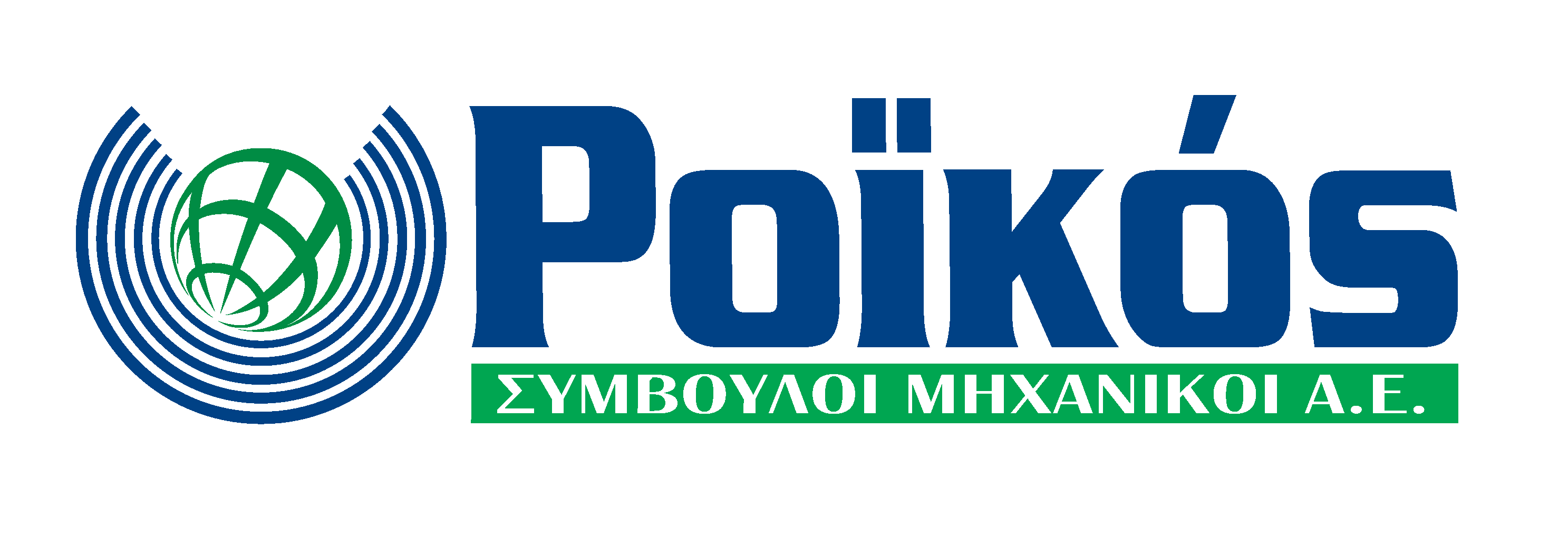 Ανάδοχος  μελέτης κτηματογράφησης:      www.roikos.gr 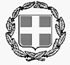        ΕΛΛΗΝΙΚΗ ΔΗΜΟΚΡΑΤΙΑ        ΝΟΜΟΣ ΑΤΤΙΚΗΣ        ΔΗΜΟΣ ΤΡΟΙΖΗΝΙΑΣ - ΜΕΘΑΝΩΝ     ΠΕΡΙΟΧΗ : ΓΑΛΑΤΑΣ1.   ΣΤΟΙΧΕΙΑ ΙΔΙΟΚΤΗΤΗ ή ΣΥΝΙΔΙΟΚΤΗΤΗ1.   ΣΤΟΙΧΕΙΑ ΙΔΙΟΚΤΗΤΗ ή ΣΥΝΙΔΙΟΚΤΗΤΗ1.   ΣΤΟΙΧΕΙΑ ΙΔΙΟΚΤΗΤΗ ή ΣΥΝΙΔΙΟΚΤΗΤΗ1.   ΣΤΟΙΧΕΙΑ ΙΔΙΟΚΤΗΤΗ ή ΣΥΝΙΔΙΟΚΤΗΤΗ1.   ΣΤΟΙΧΕΙΑ ΙΔΙΟΚΤΗΤΗ ή ΣΥΝΙΔΙΟΚΤΗΤΗ1.1. ΟΝΟΜΑ1.1. ΟΝΟΜΑ1.1. ΟΝΟΜΑ1.1. ΟΝΟΜΑ1.2. ΕΠΩΝΥΜΟ1.2. ΕΠΩΝΥΜΟ1.2. ΕΠΩΝΥΜΟ1.2. ΕΠΩΝΥΜΟ1.2. ΕΠΩΝΥΜΟ1.2. ΕΠΩΝΥΜΟ1.3. ΟΝΟΜΑΤΕΠΩΝΥΜΟ ΠΑΤΕΡΑ1.3. ΟΝΟΜΑΤΕΠΩΝΥΜΟ ΠΑΤΕΡΑ1.3. ΟΝΟΜΑΤΕΠΩΝΥΜΟ ΠΑΤΕΡΑ1.4. ΟΝΟΜΑΤΕΠΩΝΥΜΟ ΜΗΤΕΡΑΣ1.4. ΟΝΟΜΑΤΕΠΩΝΥΜΟ ΜΗΤΕΡΑΣ1.4. ΟΝΟΜΑΤΕΠΩΝΥΜΟ ΜΗΤΕΡΑΣ1.4. ΟΝΟΜΑΤΕΠΩΝΥΜΟ ΜΗΤΕΡΑΣ1.5. ΟΝΟΜΑΤΕΠΩΝΥΜΟ ΣΥΖΥΓΟΥ1.5. ΟΝΟΜΑΤΕΠΩΝΥΜΟ ΣΥΖΥΓΟΥ1.5. ΟΝΟΜΑΤΕΠΩΝΥΜΟ ΣΥΖΥΓΟΥ1.6. ΔΗΜΟΤΗΣ1.7. Δ/ΝΣΗ ΚΑΤΟΙΚΙΑΣ / Τ.Κ1.7. Δ/ΝΣΗ ΚΑΤΟΙΚΙΑΣ / Τ.Κ1.7. Δ/ΝΣΗ ΚΑΤΟΙΚΙΑΣ / Τ.Κ1.7. Δ/ΝΣΗ ΚΑΤΟΙΚΙΑΣ / Τ.Κ1.7. Δ/ΝΣΗ ΚΑΤΟΙΚΙΑΣ / Τ.Κ1.7. Δ/ΝΣΗ ΚΑΤΟΙΚΙΑΣ / Τ.Κ1.7. Δ/ΝΣΗ ΚΑΤΟΙΚΙΑΣ / Τ.Κ1.8. ΤΗΛΕΦΩΝΟ ΕΠΙΚΟΙΝΩΝΙΑΣ1.8. ΤΗΛΕΦΩΝΟ ΕΠΙΚΟΙΝΩΝΙΑΣ1.9. ΣΤΟΙΧΕΙΑ ΤΑΥΤΟΤΗΤΑΣ (αριθμός/ ημ/νία/τόπος έκδοσης)1.9. ΣΤΟΙΧΕΙΑ ΤΑΥΤΟΤΗΤΑΣ (αριθμός/ ημ/νία/τόπος έκδοσης)1.9. ΣΤΟΙΧΕΙΑ ΤΑΥΤΟΤΗΤΑΣ (αριθμός/ ημ/νία/τόπος έκδοσης)1.9. ΣΤΟΙΧΕΙΑ ΤΑΥΤΟΤΗΤΑΣ (αριθμός/ ημ/νία/τόπος έκδοσης)1.9. ΣΤΟΙΧΕΙΑ ΤΑΥΤΟΤΗΤΑΣ (αριθμός/ ημ/νία/τόπος έκδοσης)Α.Φ.Μ.Α.Φ.Μ.Α.Φ.Μ.Α.Φ.Μ.ΔΟΥ1.10. (ΕΠΙ ΝΟΜΙΚΩΝ ΠΡΟΣΩΠΩΝ)* 1.10. (ΕΠΙ ΝΟΜΙΚΩΝ ΠΡΟΣΩΠΩΝ)* α. Επωνυμία    α. Επωνυμία    β. Έδρα (δ/νση/ Τ.Κ./ Τηλ.) β. Έδρα (δ/νση/ Τ.Κ./ Τηλ.) β. Έδρα (δ/νση/ Τ.Κ./ Τηλ.) β. Έδρα (δ/νση/ Τ.Κ./ Τηλ.) γ. Έτος ιδρύσεως γ. Έτος ιδρύσεως γ. Έτος ιδρύσεως γ. Έτος ιδρύσεως δ. Πράξη σύστασηςδ. Πράξη σύστασηςε. ΕΚΠΡΟΣΩΠΟΣε. ΕΚΠΡΟΣΩΠΟΣε. ΕΚΠΡΟΣΩΠΟΣε. ΕΚΠΡΟΣΩΠΟΣστ. Α.Φ.Μ.στ. Α.Φ.Μ.στ. Α.Φ.Μ.στ. Α.Φ.Μ.2.   ΣΤΟΙΧΕΙΑ ΙΔΙΟΚΤΗΣΙΑΣ2.   ΣΤΟΙΧΕΙΑ ΙΔΙΟΚΤΗΣΙΑΣ2.1. ΤΡΟΠΟΣ ΚΤΗΣΗΣ (αγορά, κληρονομιά, δωρεά, κ.λ.π.)2.1. ΤΡΟΠΟΣ ΚΤΗΣΗΣ (αγορά, κληρονομιά, δωρεά, κ.λ.π.)2.2. ΣΥΜΒΟΛΑΙΟ (αριθμός/ημερομηνία/συμβολαιογράφος-περιοχή/τόμος καταχώρησης μεταγραφής/υποθηκοφυλακείο)2.2. ΣΥΜΒΟΛΑΙΟ (αριθμός/ημερομηνία/συμβολαιογράφος-περιοχή/τόμος καταχώρησης μεταγραφής/υποθηκοφυλακείο)2.3. ΕΠΙΦΑΝΕΙΑ ΙΔΙΟΚΤΗΣΙΑΣ (συμβολαίου) 2.3. ΕΠΙΦΑΝΕΙΑ ΙΔΙΟΚΤΗΣΙΑΣ (συμβολαίου) 2.4. ΠΟΣΟΣΤΟ ΣΥΝΙΔΙΟΚΤΗΣΙΑΣ (%)2.4. ΠΟΣΟΣΤΟ ΣΥΝΙΔΙΟΚΤΗΣΙΑΣ (%)2.5. ΣΥΝΙΔΙΟΚΤΗΤΕΣ (ονόματα και ποσοστά)2.5. ΣΥΝΙΔΙΟΚΤΗΤΕΣ (ονόματα και ποσοστά)2.6. ΘΕΣΗ ΟΙΚΟΠΕΔΟΥ (διεύθυνση, Ο.Τ., περιγραφή)2.6. ΘΕΣΗ ΟΙΚΟΠΕΔΟΥ (διεύθυνση, Ο.Τ., περιγραφή)2.7. ΟΝΟΜΑΤΕΠΩΝΥΜΟ ΟΜΟΡΩΝ ΙΔΙΟΚΤΗΤΩΝ2.7. ΟΝΟΜΑΤΕΠΩΝΥΜΟ ΟΜΟΡΩΝ ΙΔΙΟΚΤΗΤΩΝ3. ΕΠΙΚΕΙΜΕΝΑ ΣΤΟΙΧΕΙΑ ΟΙΚΟΠΕΔΟΥ3. ΕΠΙΚΕΙΜΕΝΑ ΣΤΟΙΧΕΙΑ ΟΙΚΟΠΕΔΟΥ3.1. ΚΤΙΣΜΑΤΑ (περιγραφή, επιφάνεια, χρήση, κατάσταση, ιδιοκατοίκηση ή μίσθωση κ.λ.π.)3.1. ΚΤΙΣΜΑΤΑ (περιγραφή, επιφάνεια, χρήση, κατάσταση, ιδιοκατοίκηση ή μίσθωση κ.λ.π.)3.2. ΠΕΡΙΦΡΑΞΗ (είδος, ποσότητες)3.2. ΠΕΡΙΦΡΑΞΗ (είδος, ποσότητες)3.3. ΔΕΝΤΡΑ ΚΑΛΛΙΕΡΓΕΙΕΣ (είδος, μέγεθος, παλαιότητα, μορφή καλλιέργειας)3.3. ΔΕΝΤΡΑ ΚΑΛΛΙΕΡΓΕΙΕΣ (είδος, μέγεθος, παλαιότητα, μορφή καλλιέργειας)ΣΤΟΙΧΕΙΑ ΙΔΙΟΚΤΗΤΗ- ΙΔΙΟΚΤΗΣΙΑΣ  ΣΤΙΣ 28-05-2014              (σε περίπτωση διαφορετικού ιδιοκτήτη από τον σημερινό ιδιοκτήτη)ΣΤΟΙΧΕΙΑ ΙΔΙΟΚΤΗΤΗ- ΙΔΙΟΚΤΗΣΙΑΣ  ΣΤΙΣ 28-05-2014              (σε περίπτωση διαφορετικού ιδιοκτήτη από τον σημερινό ιδιοκτήτη)ΣΤΟΙΧΕΙΑ ΙΔΙΟΚΤΗΤΗ- ΙΔΙΟΚΤΗΣΙΑΣ  ΣΤΙΣ 28-05-2014              (σε περίπτωση διαφορετικού ιδιοκτήτη από τον σημερινό ιδιοκτήτη)ΣΤΟΙΧΕΙΑ ΙΔΙΟΚΤΗΤΗ- ΙΔΙΟΚΤΗΣΙΑΣ  ΣΤΙΣ 28-05-2014              (σε περίπτωση διαφορετικού ιδιοκτήτη από τον σημερινό ιδιοκτήτη)ΣΤΟΙΧΕΙΑ ΙΔΙΟΚΤΗΤΗ- ΙΔΙΟΚΤΗΣΙΑΣ  ΣΤΙΣ 28-05-2014              (σε περίπτωση διαφορετικού ιδιοκτήτη από τον σημερινό ιδιοκτήτη)ΣΤΟΙΧΕΙΑ ΙΔΙΟΚΤΗΤΗ- ΙΔΙΟΚΤΗΣΙΑΣ  ΣΤΙΣ 28-05-2014              (σε περίπτωση διαφορετικού ιδιοκτήτη από τον σημερινό ιδιοκτήτη)4.1. ΟΝΟΜΑΤΕΠΩΝΥΜΟ4.1. ΟΝΟΜΑΤΕΠΩΝΥΜΟ4.1. ΟΝΟΜΑΤΕΠΩΝΥΜΟ4.2. ΟΝΟΜΑ ΠΑΤΕΡΑ4.2. ΟΝΟΜΑ ΠΑΤΕΡΑ4.2. ΟΝΟΜΑ ΠΑΤΕΡΑ4.3. ΟΝΟΜΑ ΜΗΤΕΡΑΣ4.3. ΟΝΟΜΑ ΜΗΤΕΡΑΣ4.3. ΟΝΟΜΑ ΜΗΤΕΡΑΣ4.4. (Για νομικά πρόσωπα)4.4. (Για νομικά πρόσωπα)α. ΕΠΩΝΥΜΙΑβ. ΕΔΡΑ(δ/νση/Τ.Κ./τηλ.)β. ΕΔΡΑ(δ/νση/Τ.Κ./τηλ.)β. ΕΔΡΑ(δ/νση/Τ.Κ./τηλ.)γ. ΕΤΟΣ ΙΔΡΥΣΕΩΣγ. ΕΤΟΣ ΙΔΡΥΣΕΩΣγ. ΕΤΟΣ ΙΔΡΥΣΕΩΣγ. ΕΤΟΣ ΙΔΡΥΣΕΩΣδ. ΠΡΑΞΗ ΣΥΣΤΑΣΗΣ4.5. ΤΡΟΠΟΣ ΚΤΗΣΗΣ (αγορά, κληρονομιά, δωρεά, κ.λ.π.)4.5. ΤΡΟΠΟΣ ΚΤΗΣΗΣ (αγορά, κληρονομιά, δωρεά, κ.λ.π.)4.5. ΤΡΟΠΟΣ ΚΤΗΣΗΣ (αγορά, κληρονομιά, δωρεά, κ.λ.π.)4.5. ΤΡΟΠΟΣ ΚΤΗΣΗΣ (αγορά, κληρονομιά, δωρεά, κ.λ.π.)4.5. ΤΡΟΠΟΣ ΚΤΗΣΗΣ (αγορά, κληρονομιά, δωρεά, κ.λ.π.)4.5. ΤΡΟΠΟΣ ΚΤΗΣΗΣ (αγορά, κληρονομιά, δωρεά, κ.λ.π.)4.5. ΤΡΟΠΟΣ ΚΤΗΣΗΣ (αγορά, κληρονομιά, δωρεά, κ.λ.π.)4.5. ΤΡΟΠΟΣ ΚΤΗΣΗΣ (αγορά, κληρονομιά, δωρεά, κ.λ.π.)4.5. ΤΡΟΠΟΣ ΚΤΗΣΗΣ (αγορά, κληρονομιά, δωρεά, κ.λ.π.)4.6. ΣΥΜΒΟΛΑΙΟ (αριθμός/ ημερομηνία, συμβολαιογράφος/ περιοχή, τόμος μεταγραφής, υποθηκοφυλακείο)4.6. ΣΥΜΒΟΛΑΙΟ (αριθμός/ ημερομηνία, συμβολαιογράφος/ περιοχή, τόμος μεταγραφής, υποθηκοφυλακείο)4.6. ΣΥΜΒΟΛΑΙΟ (αριθμός/ ημερομηνία, συμβολαιογράφος/ περιοχή, τόμος μεταγραφής, υποθηκοφυλακείο)4.6. ΣΥΜΒΟΛΑΙΟ (αριθμός/ ημερομηνία, συμβολαιογράφος/ περιοχή, τόμος μεταγραφής, υποθηκοφυλακείο)4.6. ΣΥΜΒΟΛΑΙΟ (αριθμός/ ημερομηνία, συμβολαιογράφος/ περιοχή, τόμος μεταγραφής, υποθηκοφυλακείο)4.6. ΣΥΜΒΟΛΑΙΟ (αριθμός/ ημερομηνία, συμβολαιογράφος/ περιοχή, τόμος μεταγραφής, υποθηκοφυλακείο)4.6. ΣΥΜΒΟΛΑΙΟ (αριθμός/ ημερομηνία, συμβολαιογράφος/ περιοχή, τόμος μεταγραφής, υποθηκοφυλακείο)4.6. ΣΥΜΒΟΛΑΙΟ (αριθμός/ ημερομηνία, συμβολαιογράφος/ περιοχή, τόμος μεταγραφής, υποθηκοφυλακείο)4.6. ΣΥΜΒΟΛΑΙΟ (αριθμός/ ημερομηνία, συμβολαιογράφος/ περιοχή, τόμος μεταγραφής, υποθηκοφυλακείο)4.7. ΕΠΙΦΑΝΕΙΑ  ΙΔΙΟΚΤΗΣΙΑΣ ( βάσει τίτλου ιδιοκτησίας )4.7. ΕΠΙΦΑΝΕΙΑ  ΙΔΙΟΚΤΗΣΙΑΣ ( βάσει τίτλου ιδιοκτησίας )4.7. ΕΠΙΦΑΝΕΙΑ  ΙΔΙΟΚΤΗΣΙΑΣ ( βάσει τίτλου ιδιοκτησίας )4.7. ΕΠΙΦΑΝΕΙΑ  ΙΔΙΟΚΤΗΣΙΑΣ ( βάσει τίτλου ιδιοκτησίας )4.7. ΕΠΙΦΑΝΕΙΑ  ΙΔΙΟΚΤΗΣΙΑΣ ( βάσει τίτλου ιδιοκτησίας )4.7. ΕΠΙΦΑΝΕΙΑ  ΙΔΙΟΚΤΗΣΙΑΣ ( βάσει τίτλου ιδιοκτησίας )4.7. ΕΠΙΦΑΝΕΙΑ  ΙΔΙΟΚΤΗΣΙΑΣ ( βάσει τίτλου ιδιοκτησίας )4.7. ΕΠΙΦΑΝΕΙΑ  ΙΔΙΟΚΤΗΣΙΑΣ ( βάσει τίτλου ιδιοκτησίας )4.7. ΕΠΙΦΑΝΕΙΑ  ΙΔΙΟΚΤΗΣΙΑΣ ( βάσει τίτλου ιδιοκτησίας )4.8. ΠΟΣΟΣΤΟ ΣΥΝΙΔΙΟΚΤΗΣΙΑΣ (%))4.8. ΠΟΣΟΣΤΟ ΣΥΝΙΔΙΟΚΤΗΣΙΑΣ (%))4.8. ΠΟΣΟΣΤΟ ΣΥΝΙΔΙΟΚΤΗΣΙΑΣ (%))4.8. ΠΟΣΟΣΤΟ ΣΥΝΙΔΙΟΚΤΗΣΙΑΣ (%))4.8. ΠΟΣΟΣΤΟ ΣΥΝΙΔΙΟΚΤΗΣΙΑΣ (%))4.8. ΠΟΣΟΣΤΟ ΣΥΝΙΔΙΟΚΤΗΣΙΑΣ (%))4.8. ΠΟΣΟΣΤΟ ΣΥΝΙΔΙΟΚΤΗΣΙΑΣ (%))4.8. ΠΟΣΟΣΤΟ ΣΥΝΙΔΙΟΚΤΗΣΙΑΣ (%))4.8. ΠΟΣΟΣΤΟ ΣΥΝΙΔΙΟΚΤΗΣΙΑΣ (%))4.9. ΛΟΙΠΟΙ ΣΥΝΙΔΙΟΚΤΗΤΕΣ (ονόματα και ποσοστά)4.9. ΛΟΙΠΟΙ ΣΥΝΙΔΙΟΚΤΗΤΕΣ (ονόματα και ποσοστά)4.9. ΛΟΙΠΟΙ ΣΥΝΙΔΙΟΚΤΗΤΕΣ (ονόματα και ποσοστά)4.9. ΛΟΙΠΟΙ ΣΥΝΙΔΙΟΚΤΗΤΕΣ (ονόματα και ποσοστά)4.9. ΛΟΙΠΟΙ ΣΥΝΙΔΙΟΚΤΗΤΕΣ (ονόματα και ποσοστά)4.9. ΛΟΙΠΟΙ ΣΥΝΙΔΙΟΚΤΗΤΕΣ (ονόματα και ποσοστά)4.9. ΛΟΙΠΟΙ ΣΥΝΙΔΙΟΚΤΗΤΕΣ (ονόματα και ποσοστά)4.9. ΛΟΙΠΟΙ ΣΥΝΙΔΙΟΚΤΗΤΕΣ (ονόματα και ποσοστά)4.9. ΛΟΙΠΟΙ ΣΥΝΙΔΙΟΚΤΗΤΕΣ (ονόματα και ποσοστά)5.   ΣΥΝΥΠΟΒΑΛΛΟΜΕΝΑ ΣΤΟΙΧΕΙΑ5.   ΣΥΝΥΠΟΒΑΛΛΟΜΕΝΑ ΣΤΟΙΧΕΙΑ5.1. Συμβόλαια σημερινού ιδιοκτήτη (παρ. 2.2.) και παλαιότερου (παρ. 4.6.) και τα τοπογραφικά διαγράμματα που τα συνοδεύουν.5.1. Συμβόλαια σημερινού ιδιοκτήτη (παρ. 2.2.) και παλαιότερου (παρ. 4.6.) και τα τοπογραφικά διαγράμματα που τα συνοδεύουν.5.2. Πιστοποιητικά μεταγραφής, ιδιοκτησίας (πρόσφατο), βαρών, διεκδικήσεων, κατασχέσεων.5.2. Πιστοποιητικά μεταγραφής, ιδιοκτησίας (πρόσφατο), βαρών, διεκδικήσεων, κατασχέσεων.5.3. Αντίγραφα μερίδων όλων των ιδιοκτητών, σημερινών (παρ. 1) και παλαιοτέρων (παρ. 4).5.3. Αντίγραφα μερίδων όλων των ιδιοκτητών, σημερινών (παρ. 1) και παλαιοτέρων (παρ. 4).6.   ΜΕ ΤΗΝ ΠΑΡΟΥΣΑ ΜΟΥ ΔΗΛΩΝΩ ΥΠΕΥΘΥΝΑ ΟΤΙ:(διαγράψτε ότι δεν ισχύει)6.   ΜΕ ΤΗΝ ΠΑΡΟΥΣΑ ΜΟΥ ΔΗΛΩΝΩ ΥΠΕΥΘΥΝΑ ΟΤΙ:(διαγράψτε ότι δεν ισχύει)6.1. α. Έλαβα γνώση των κτηματολογικών στοιχείων που αφορούν την σημερινή μου ιδιοκτησία.       β. Συμφωνώ με τη θέση, το σχήμα, την επιφάνεια και τα λοιπά στοιχεία που αφορούν την ιδιοκτησία μου.       γ. Δεν συμφωνώ με τα στοιχεία του κτηματολογίου που αναφέρονται στη ιδιοκτησία μου και συγκεκριμένα6.1. α. Έλαβα γνώση των κτηματολογικών στοιχείων που αφορούν την σημερινή μου ιδιοκτησία.       β. Συμφωνώ με τη θέση, το σχήμα, την επιφάνεια και τα λοιπά στοιχεία που αφορούν την ιδιοκτησία μου.       γ. Δεν συμφωνώ με τα στοιχεία του κτηματολογίου που αναφέρονται στη ιδιοκτησία μου και συγκεκριμένα6.2. Δέχομαι αντί ολόκληρης ή μέρους της εισφοράς σε χρήμα που μου αναλογεί, να προσφέρω ίσης αξίας τμήμα της ιδιοκτησίας μου.6.2. Δέχομαι αντί ολόκληρης ή μέρους της εισφοράς σε χρήμα που μου αναλογεί, να προσφέρω ίσης αξίας τμήμα της ιδιοκτησίας μου.6.3. Δηλώνω υπεύθυνα και με γνώση των συνεπειών περί ψευδούς δήλωσης, ότι όλα τα στοιχεία αυτής της δήλωσης είναι αληθή.                                                                                                                                                          ΓΑΛΑΤΑΣ , ...../...../202....Ο/Η Δηλών/ούσα(υπογραφή ιδιοκτήτη)6.3. Δηλώνω υπεύθυνα και με γνώση των συνεπειών περί ψευδούς δήλωσης, ότι όλα τα στοιχεία αυτής της δήλωσης είναι αληθή.                                                                                                                                                          ΓΑΛΑΤΑΣ , ...../...../202....Ο/Η Δηλών/ούσα(υπογραφή ιδιοκτήτη)*ΥΠΟΜΝΗΜΑ1. Για κάθε οικόπεδο και για κάθε συνιδιοκτήτη συμπληρώνεται χωριστή δήλωση. Υποβάλλονται δηλώσεις για όλες τις ιδιοκτησίες της περιοχής στην οποία αναφέρεται η πρόσκληση.2. Νομικά πρόσωπα: Δημόσιο, Νομικό Πρόσωπο δημοσίου δικαίου, Σωματείο, Ίδρυμα, Αστική Εταιρεία, Εμπορική Εταιρεία, (ομόρρυθμος, ετερόρρυθμος, περιορισμένης ευθύνης, ανώνυμος) Συνεταιρισμός. Τα γ, δ, και ε συμπληρώνονται μόνο από νομικά πρόσωπα ιδιωτικού δικαίου.3. Ξενόγλωσσα ονόματα αναγράφονται:     α) με τα στοιχεία της Ελληνικής αλφαβήτου και     β) στην ξένη γλώσσα.4. Τα στοιχεία της παρ. 4, συμπληρώνονται μόνον εφόσον ο τίτλος κτήσης της παρ. 2.1. είναι μεταγενέστερος της ελεγχόμενης ημερομηνίας, ήτοι:      α) Για περιπτώσεις επέκτασης α ή β κατοικίας: η 28η-05-2014.     β) Για περιπτώσεις επέκτασης οικισμών < 2000 κατοίκων: η ημερομηνία δημοσίευσης του Δ/τος έγκρισης.     γ) Για περιπτώσεις ανάπλασης με το άρθρο 13 του Ν.1337/83: η ημερομηνία υπαγωγής στο άρθρο 13.1. Για κάθε οικόπεδο και για κάθε συνιδιοκτήτη συμπληρώνεται χωριστή δήλωση. Υποβάλλονται δηλώσεις για όλες τις ιδιοκτησίες της περιοχής στην οποία αναφέρεται η πρόσκληση.2. Νομικά πρόσωπα: Δημόσιο, Νομικό Πρόσωπο δημοσίου δικαίου, Σωματείο, Ίδρυμα, Αστική Εταιρεία, Εμπορική Εταιρεία, (ομόρρυθμος, ετερόρρυθμος, περιορισμένης ευθύνης, ανώνυμος) Συνεταιρισμός. Τα γ, δ, και ε συμπληρώνονται μόνο από νομικά πρόσωπα ιδιωτικού δικαίου.3. Ξενόγλωσσα ονόματα αναγράφονται:     α) με τα στοιχεία της Ελληνικής αλφαβήτου και     β) στην ξένη γλώσσα.4. Τα στοιχεία της παρ. 4, συμπληρώνονται μόνον εφόσον ο τίτλος κτήσης της παρ. 2.1. είναι μεταγενέστερος της ελεγχόμενης ημερομηνίας, ήτοι:      α) Για περιπτώσεις επέκτασης α ή β κατοικίας: η 28η-05-2014.     β) Για περιπτώσεις επέκτασης οικισμών < 2000 κατοίκων: η ημερομηνία δημοσίευσης του Δ/τος έγκρισης.     γ) Για περιπτώσεις ανάπλασης με το άρθρο 13 του Ν.1337/83: η ημερομηνία υπαγωγής στο άρθρο 13.1. Για κάθε οικόπεδο και για κάθε συνιδιοκτήτη συμπληρώνεται χωριστή δήλωση. Υποβάλλονται δηλώσεις για όλες τις ιδιοκτησίες της περιοχής στην οποία αναφέρεται η πρόσκληση.2. Νομικά πρόσωπα: Δημόσιο, Νομικό Πρόσωπο δημοσίου δικαίου, Σωματείο, Ίδρυμα, Αστική Εταιρεία, Εμπορική Εταιρεία, (ομόρρυθμος, ετερόρρυθμος, περιορισμένης ευθύνης, ανώνυμος) Συνεταιρισμός. Τα γ, δ, και ε συμπληρώνονται μόνο από νομικά πρόσωπα ιδιωτικού δικαίου.3. Ξενόγλωσσα ονόματα αναγράφονται:     α) με τα στοιχεία της Ελληνικής αλφαβήτου και     β) στην ξένη γλώσσα.4. Τα στοιχεία της παρ. 4, συμπληρώνονται μόνον εφόσον ο τίτλος κτήσης της παρ. 2.1. είναι μεταγενέστερος της ελεγχόμενης ημερομηνίας, ήτοι:      α) Για περιπτώσεις επέκτασης α ή β κατοικίας: η 28η-05-2014.     β) Για περιπτώσεις επέκτασης οικισμών < 2000 κατοίκων: η ημερομηνία δημοσίευσης του Δ/τος έγκρισης.     γ) Για περιπτώσεις ανάπλασης με το άρθρο 13 του Ν.1337/83: η ημερομηνία υπαγωγής στο άρθρο 13.ΙΔΙΟΚΤΗΤΗΣΣυμβόλαιοΜερίδαΜεταγραφήΒάροςΔιεκδικήσειςΚατασχέσειςΤοπογραφικόΣημερινός28-05-2014ΥΠΕΥΘΥΝΟΣΕΛΕΓΧΟΣΕΠΕΞΕΡΓΑΣΙΑΥΠΟΒΑΘΡΟΕΙΣΑΓΩΓΗΟΝΟΜΑΤΕΠΩΝΥΜΟΥΠΟΓΡΑΦΗ